封斋的人如果与妻子亲吻而射精，他的斋戒无效了，必须要还补那一天的斋戒إذا قبل امرأته وهو صائم فأنزل المني فسد صومه وعليه القضاء[باللغة الصينية ]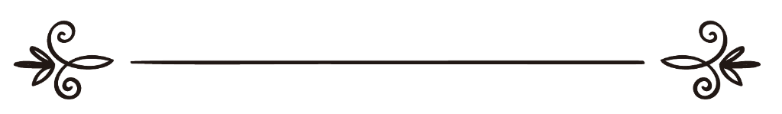 来源：伊斯兰问答网站مصدر : موقع الإسلام سؤال وجواب编审: 伊斯兰之家中文小组مراجعة: فريق اللغة الصينية بموقع دار الإسلام封斋的人如果与妻子亲吻而射精他的斋戒无效了，必须要还补那一天的斋戒问：您好，我知道封斋的人在斋月的白天可以亲吻妻子，但如果他或者妻子因为亲吻而流出了精液，其教法律例是什么？须知他俩在斋月之前一个星期刚刚结婚。答：一切赞颂，全归真主。第一：是的，封斋的人在斋月的白天可以亲吻妻子，可以互相嬉戏玩耍，但是不能达到发生性行为或者射精的程度。阿伊莎（愿主喜悦之）说：“真主的使者（愿主福安之）曾经在封斋的情况下与他的一个妻室肌肤相接和亲吻，但他是你们中最会节制性欲的人。”《布哈里圣训实录》（1927段）和《穆斯林圣训实录》（1106段）辑录。伊玛目脑威（愿主怜悯之）说：“（肌肤相接）在这里的含义就是用手触摸，就是夫妻两个人的肌肤接触；（但他是你们中最会节制性欲的人），意思是先知（愿主福安之）最能够控制自己，克制欲望，他与妻子互相嬉戏玩耍，但是不会达到发生性行为或者射精的程度。”但是封斋的人，如果在与妻子互相嬉戏玩耍的时候，担心超越限度，甚至达到发生性行为或者射精的程度，那么他不应该与妻子嬉戏玩耍，以免破坏斋戒。伊本·欧塞米尼（愿主怜悯之）说：“封斋的人亲吻的情况有两种：可以的和禁止的。禁止的情况就是担心破坏斋戒，可以的情况有两种：第一种情况：亲吻绝对不会激发他的性欲。第二种情况：亲吻会激发他的性欲，但是他保证不会破坏斋戒。至于拥抱等行为，则其教法律例与亲吻的教法律例一样，没有什么区别。”《津津有味的解释》(6 / 429)。有人向谢赫阿卜杜·阿齐兹·本·巴兹（愿主怜悯他）询问：“如果丈夫在斋月的白天亲吻妻子，或者与她嬉戏玩耍，他的斋戒是否无效？”谢赫回答说：“丈夫在封斋的情况下可以亲吻妻子、与她嬉戏玩耍和拥抱，但是不能发生性行为，因为先知（愿主福安之）在封斋的情况下亲吻和拥抱妻子，但是如果他性欲旺盛，担心陷入真主禁止的事项，这种做法对他是憎恶的，如果他因此而射精了，那么他在那一天剩余的时间里继续戒除饮食，必须要还补那一天的斋戒，但是不必交纳罚赎，这是大众学者的主张。”《伊本·巴兹法特瓦全集》(15 / 315)。持有的安全和司法，也不赎罪。第二：封斋的人如果与妻子亲吻而射精，他的斋戒无效了，必须要在斋月结束之后还补那一天的斋戒；伊本·古达麦（愿主怜悯之）说：“如果封斋的人亲吻而射精，他的斋戒无效了，据我们所知，这是没有任何分歧的。”《穆额尼》(4 / 361)。他不必交纳赎罪，因为只有在发生性行为而破坏斋戒的时候必须要交纳罚赎，敬请参阅（49750）号法特瓦。真主至知！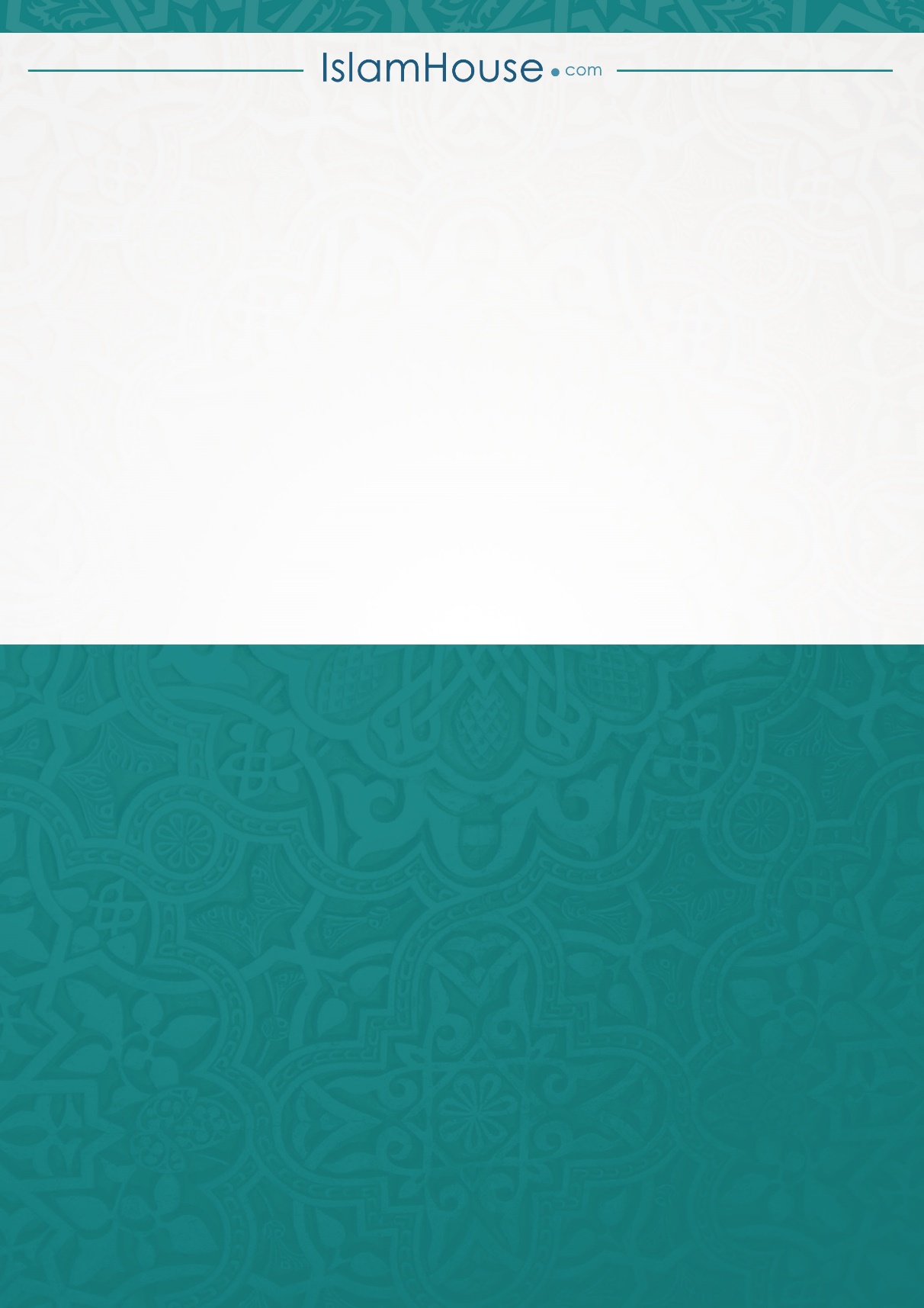 